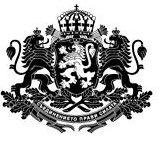 РЕПУБЛИКА БЪЛГАРИЯМИНИСТЪР НА ТРАНСПОРТА, ИНФОРМАЦИОННИТЕ ТЕХНОЛОГИИ И СЪОБЩЕНИЯТА	ПРОЕКТ март 2015МЕТОДИКАЗа оценка на предложенията на кандидатите за Регистърна домейн от високо ниво на кирилица „.бг“Съгласувано с:Валери БорисовЗаместник-министър на транспорта, информационните технологии и съобщенията Христо ХристовДиректор на дирекция „ИТЕУ“2015 г.I. Общи положения за провеждане на процедуратаМетодиката е разработена от работна група, създадена със заповед № РД-08-633/18.11.2014 г. на министъра на транспорта, информационните технологии и съобщенията и одобрена от обществен експертен съвет (Общественият съвет), утвърден от министъра с негова заповед. С настоящата методика се определят реда, условията и критериите, по които ще бъдат оценени предложенията на кандидатите за Регистър на домейн от високо ниво на кирилица „.бг“ (Регистъра). Оценяването на предложенията на кандидатите се извършва от комисия (Комисията), назначена със заповед на министъра на транспорта, информационните технологии и съобщенията.Методиката съдържа раздел, в който са описани компонентите, които трябва да съдържа предложението, и която подпомага кандидатите при запознаване с условията и  подготовката  на предложенията им за участие в процедурата. Предложението на кандидата следва да предвижда механизъм, който дава възможност на правителството, академичната общност, интернет общността и други заинтересовани страни да участват във формиране на политиката, свързана с Регистъра, както и в осъществяването на контрола по нейното изпълнение в обществен интерес.Кандидатът, чието предложение в най-голяма степен удовлетворява принципите и изискванията, заложени в документа „Принципи и изисквания за регистрация на имена в интернет областта .бг (IDN ccTLD .бг)“ и бъде оценено най-високо, ще получи подкрепата на правителството и интернет общността и преминава към следващата стъпка от процеса на определяне на Регистър на домейн от високо ниво „.бг“ – кандидатстване пред IANA. Подкрепата е валидна в рамките на 3 месеца от момента на получаването й. В случай, че номинираният кандидат не изпълни поетия в направеното от него предложение ангажимент и не предприеме в указания срок необходимите действия за кандидатстване пред IANA със задължителния за целта минимален пакет документи, подкрепата се оттегля и се пренасочва към класирания на следващо място кандидат.След одобрението на Методиката от Обществения съвет Министерство на транспорта, информационните технологии и съобщенията (МТИТС) инициира покана за кандидатстване по процедурата.II. Подготовка за участие и изисквания към съдържанието на предложениятаПри подготовка на предложението си кандидатът трябва да се съобрази с:документа „Принципи и изисквания за регистрация на имена в интернет областта .бг (IDN ccTLD .бг)“;настоящата методика;3.   реда за кандидатстване пред IANA и ICANN, описан в документацията, намираща се на посочените сайтове: (www.icann.org), (www.iana.org), и по-специално:http://www.icann.org/en/topics/idn/fast-track/    https://www.icann.org/en/system/files/files/idn-cctld-implementation-plan-05nov13-en.pdf https://www.iana.org/help/cctld-delegation;http://www.iana.org/domains/root/delegationguide/ https://www.iana.org/help/nameserver-requirementshttps://www.iana.org/help/operational-plansИзисквания към съдържанието на предложениятаПредложението на кандидата следва да включва изброените по-долу части в указаната последователност, съдържащи достатъчно изчерпателна информация:Представяне на кандидата:Описание на предлаганата структура, която ще изпълнява функциите на Регистър, участниците в нея и функциите, които те ще изпълняват; Кандидатът представя информация, с която се идентифицира на този етап от кандидатстването, която може да представлява  единен идентификационен код по чл. 23 от Закона за търговския регистър, БУЛСТАТ и/или друга идентифицираща информация в съответствие с българското законодателство, както и адрес, включително електронен, за кореспонденция при провеждането на процедурата;Информация за предложения технически и административен контакт за домейна с личните данни, данните за връзка и ролите им в организацията.1. Представяне на модел за реализация на процеса по създаване и администриране  на  Регистъра:1.1 Описание на модела. Участващи субекти и техните функции.Формиране на политиката и осъществяване на контрол по изпълнението й;Предложена схема за партньорство, осигуряваща участие на правителствени институции, интернет общността и други заинтересовани страни във връзка с осъществяване на функциите на предложената структура;Модел на взаимоотношения с регистраторите, регистрантите и ICANN;Управление на процеса по създаване и функциониране на регистъра;Дългосрочна визия за развитие на дейността;Краткосрочни планове за изпълнение на дейността.2. Организационна готовност за управление на Регистъра2.1 Разработени правила и процедури за функциониране на РегистъраРазработени Правила за реда за подаване и разглеждане на заявки за регистрация, подновяване, прехвърляне и прекратяване на регистрацията на Имена в интернет областта „.бг“, в съответствие с Принципите и изискванията за регистрация на имена в интернет областта „.бг“;Процедури за регистрация в началния (sunrise) период и Процедури за запазване имената на държави, области, общини, географски наименования, защитени от държавата списъци и др.;Разработена процедура за акредитация на регистратори и проект на договор с регистраторите;Разработена процедура за арбитраж в съответствие с  Принципите и изискванията за регистрация на имена в интернет областта „.бг“.2.2 Мерки за обезпечаване на  сигурността на РегистъраВнедрени планове и процедури по сигурността, включително за базите данни и физическата сигурност;Информация за осигуряване на резервираност, включително как ще бъде осигурена защитата от сривове в системите и други бедствия, както и процедури за възстановяване на системите и съхраняване на данни в случаи на бедствия;Планове за действие при нужда от мащабиране на дейността;Политика за защита на личните данни.2.3 Осигуряване дейността на регистъраРазработени интерфейси и ръководства за работа на Регистратора с регистрационната система, вкл. протокол за комуникация с Регистратора;Процедури за поддръжка на DNSSEC;Процедури и персонал за поддръжка на Регистраторите. Техническа подготовка на кандидата по отношение на стандарти, протоколи и кодове в съответствие с изискванията на ICANN;Информация за това, как ще се генерира зоната и WHOIS;3. Експертен капацитет на кандидатаКлючов персонал и преглед на цялостния персонал, който ще бъде ангажиран с дейностите, предмет на настоящата процедура: име, позиция, образование, задължения (Приложение 2);Квалификация на лицата – документи за придобито образование;Специфичен професионален опит – описание на съответния опит в изпълнение на дейности, сходни с управлението на интернет и дейностите по регистрация (кратко описание), период на изпълнение.4. Техническо и програмно осигуряване:Техническа обезпеченост с хардуер;Техническа обезпеченост със софтуер за регистрация;Резервираност на хардуерната и софтуерната инфраструктура;Информация за техническите способности на мениджъра, включително техническия план за дейността на регистъра и DNS, описание на физическата конфигурация на регистъра и на техническата инфраструктура;Описание на конфигурацията и план за сървърите на имена,  които ще поддържат разрешаването на имената за домейна; Резервирана и надеждна Интернет свързаност на Регистъра, комуникационна свързаност до сървърите на имена и осигурена ел.поща до управленския екип;5. Бизнес модел и финансово обезпечаване на дейносттаМодел за икономическо и финансово обезпечаване на процеса;Ценова политика  чрез разходноориентиран подход;Тригодишен инвестиционен план след започване на дейността на Регистъра;План за обучение на персонала на Регистъра;План за популяризиране.6. Декларации:Декларация на кандидата, посочваща готовността му да изпълнява всички изисквания за IDN ccTLD регистър, посочени в набора документи на ICANN (Приложение 1);Декларация на кандидата, че ще спазва документа „Принципи и изисквания за регистрация на Имена в интернет областта „.бг“ (Приложение 1);Декларация, че базата данни се създава, съхранява и поддържа на територията на РБ в съответствие със Закона за защита на личните данни (ЗЗЛД), като копия могат да бъдат съхранявани и в пределите на ЕС (Приложение 1);Декларация за готовност на кандидата  да заплати сума от 26,000 USD, при необходимост, за покриване на оперативните разходи по обработка на заявката от ICANN (Приложение 1).III. Оформяне и представяне на предложениятаВсяко предложение трябва да бъде представено в запечатан непрозрачен плик, който трябва да бъде придружен с опис на документите, които се съдържат в плика. То трябва да бъде адресирано до Министерството на транспорта, информационните технологии и съобщенията, гр. София, ул. „Дякон Игнатий” № 9-11 и представено от участника лично или от упълномощено от него лице в деловодството на Министерството на транспорта, информационните технологии и съобщенията, или по пощата с препоръчано писмо с обратна разписка. Предложенията могат да се подават всеки работен ден 09:00 до 17:30 ч. от датата на публикуване на поканата за участие на кандидатите за оценка на предложенията на официалния сайт на министерството. Конкретната крайна дата за подаване на предложенията се съдържа в съобщението на сайта.При приемане на предложенията, върху плика се отбелязват поредният номер, датата и часът на получаването и посочените данни се записват във входящ регистър, за което на приносителя на предложението на участника се издава разписка за подаденото и прието предложение.Срокът за изготвяне и предоставянето в деловодството на Министерство на транспорта, информационните технологии и съобщенията на предложенията на кандидатите за Регистър на домейна от високо ниво .бг е в рамките на 60 календарни дни от датата на публикуване на съобщението на официалния сайт на МТИТС на поканата за участие.Министерството не носи отговорност за получените предложения при използване на друг начин за представяне, който не е посочен в методиката или съобщението на сайта.IV. Разяснения и средства за комуникация 1.РазясненияДо 7 дни преди изтичането на срока за получаване на предложенията за участие, всяко лице може да поиска писмено от Комисията разяснения по процедурата. Тя е длъжна да отговори и да публикува разяснението в 4-дневен срок от постъпване на искането на сайта на Министерство на транспорта, информационните технологии и съобщенията. Ако лицата са посочили електронен адрес, разясненията се изпращат и на него в деня на публикуването им на сайта на МТИТС.Комисията публикува разяснението на сайта на МТИТС без да отбелязва в отговора лицето, което е направило запитването.2.Средства за комуникацияВсички комуникации между Комисията и участниците, свързани с настоящата процедура се извършват на български език и в писмена форма. Обменът на информация между Комисията и участника може да се извършва лично, по пощата с обратна разписка или по факс. За получено ще се счита уведомление, което е получено лично, на посочения от участника адрес за кореспонденция или номер на факс.Смята се, че факсът е получен, когато съдържа  номера, от който постъпва информацията, дата и час на изпращане.Изпратена информация по факс, която не съдържа тези данни, не се приема за редовна.Информацията, получена по факс, се съхранява от Комисията заедно с предложението за провеждане на процедурата.V. Ред и начин за работата на комисията по избор на РегистърЗа разглеждане и оценка на постъпилите документи за участие в конкурса, с писмена заповед на министъра на транспорта, информационните технологии и съобщения, се назначава комисия с председател определено от министъра лице;Председателят на Комисията за оценка на предложенията на Кандидатите или упълномощен от него представител на Комисията взема  предложенията и ги съхранява до събиране на Комисията;Комисията е в състав: председател и 8 члена, като 4-ма от членовете трябва да са външни експерти;Председателят на Комисията свиква първото заседание на Комисията най-късно 3 дни след обявения краен срок за приемане на документи за участие в конкурса;В срок до 30 работни дни, Комисията извършва оценка на постъпилите предложения и излиза с решение;Членовете на Комисията подписват и представят на председателя на Комисията декларация, в която заявяват, че:нямат материален интерес от избора на администратор на Регистъра на домейна от високо ниво на България на кирилица;не са "свързани лица" по смисъла на Търговския закон с кандидат или участник в процедурата, или с членове на техните управителни или контролни органи;се задължават да пазят в тайна обстоятелствата, които са узнали във връзка със своята работа в Комисията;при промяна в декларираните обстоятелства ще уведомят незабавно председателя.При установяване на липса на документи, различни от определените като задължителни такива, Комисията изисква предоставянето им. Срокът за предоставяне на документите е еднакъв за всички участници и е 3 работни дни, считано от датата на публикуване. В този случай работата на Комисията се удължава с 3 работни дни;Комисията извършва оценяване на всеки кандидат, предоставил изискваните документи, като оценяването се извършва по реда, описан в раздел VII.До участие в конкурса, Комисията допуска всяко българско юридическо лице или обединение от лица със седалище в България, които са  представили всички документи, описани в Раздел ІI в посочения от Комисията срок и по определения в тази методика ред.VI. Условия за кандидатстване и допустимост.Критерии за допустимост Кандидатът трябва да бъде българско юридическо лице или обединение от лица със седалище и адрес на управление в Република България.В случай, че предложението е постъпило след изтичане на крайния срок за подаване на предложението или в прозрачен, незапечатан или скъсан плик, то не се приема за участие в процедурата и Комисията го връща незабавно на участника.VII. Оценка на предложението 1. Оценка на показателитеКомисията подрежда в низходящ ред оценените предложения.Класирането се извършва въз основа на приетите правила и ред на работа в тази методика.  За съразмерност и сравнимост, както количествените, така и качествените критерии приемат стойности, като всеки критерий има предварително зададено тегло, което определя участието на оценката по него в крайния резултат на кандидата.  За всеки показател са определени критерии за оценка. Максималният брой точки по всеки показател е сума от максималния брой точки за всички критерии към показателя. Степента на съответствие с всеки критерии се оценява чрез получения брой точки. Комплексна оценкаМаксималният брой точки при изчиславяне на комплексната оценка е 100. Окончателната оценка на предложението е сбор от оценките на всяка една от съставните компоненти:Оц.обща= Оц.1+ Оц.2+ Оц.3+ Оц.4+ Оц.5  къдетоОц.1 = ∑ Оц.1i - сбор на точките за различните критерии в т.1, където i е „пореден номер“;Оц.2 = ∑ Оц.2i - сбор на точките за различните критерии в т.2, където i е „пореден номер“;Оц.3 = ∑ Оц.3i  - сбор на точките за различните критерии в т.3, където i е „пореден номер“;Оц.4 = ∑ Оц.4i - сбор на точките за различните критерии в т.4, където i е „пореден номер“;Оц.5 = ∑ Оц.5i - сбор на точките за различните критерии в т.5, където i е „пореден номер“;VIII. Сключване на споразумение с кандидата, получил най-висока оценка. Кандидатът подписва споразумение, с което се задължава да спазва направените обещания в своето предложение. В противен случай кандидатът се съгласява да се премине към процес на ределегация.Ако кандидатът не предприеме в указания срок по т.1, предпоследен абзац необходимите действия за кандидатстване пред IANA, подкрепата се оттегля и се пренасочва към класирания на следващата позиция.Приложение № 1Д  Е  К  Л  А  Р  А  Ц  И  Я Долуподписаният/-ата __________________________________________________________, 					(собствено, бащино и фамилно име)ЕГН _____________, притежаващ лична карта №_________________, издадена на _________________ от МВР – гр. _______________, адрес: ___________________________(дата на издаване) 			(място на издаване)______________________________________________________________________________,  	      			(постоянен адрес)с професионална квалификация __________________________________________________, в качеството ми на ______________________________________________________________(длъжност: управител, представляващ и т.н.)на ___________________________________________________________________________:(наименование на юридическото лице или неперсонифицираното дружество) със седалище и адрес на управление: ______________________________________________,с ЕИК/БУЛСТАТ _________________________,Д Е К Л А Р И Р А М,  Ч ЕГотов съм да изпълнявам всички изисквания, свързани с регистрация и поддържане на  IDN ccTLD регистър, посочени в набора от документи на ICANN;Ще спазвам документа „Принципи и изисквания за регистрация на Имена в интернет областта .бг“;Базата данни на регистъра ще се създава, съхранява и поддържа на територията на Република България в съответствие със ЗЗЛД, като копия могат да се съхраняват и в пределите на Европейския Съюз;Готов съм при нужда да заплатя сумата от 26,000 USD, необходима за покриване на оперативните разходи по обработка на заявката от ICANN.Известно ми е, че за неверни данни нося наказателна отговорност по чл.313 от Наказателния кодекс.____________  20_____г.                                       ДЕКЛАРАТОР : _______________              (дата)Приложение 2Човешки ресурсиОбща численост на персонала по трудов или граждански договор към датата на подаване на документитеЕкип за управление на РегистъраПредставяне на кандидатаПредоставени документи     Да / НеЗабележкиОписание на предлаганата структура, която ще изпълнява функциите на Регистър, участниците в нея и функциите, които те ще изпълняватКандидатът представя информация, с която се идентифицира на този етап от кандидатстването, която може да представлява  единен идентификационен код по чл. 23 от Закона за търговския регистър, БУЛСТАТ и/или друга идентифицираща информация в съответствие с българското законодателство, както и адрес, включително електронен, за кореспонденция при провеждането на процедуратаИнформация за предложения технически и административен контакт за домейна с личните данни, данните за връзка и ролите им в организацията.Оценка на модела за реализация на процеса по създаване и администриране на Регистъра Подадени документи   Да/ НеВъзмож. бр. точкиПолучени точкиЗабележкиМаксимален брой точки - 35Формиране на политиката и осъществяване на контрол по изпълнението й;*Предложена схема за партньорство, осигуряваща участие на правителствени институции, интернет общността и други заинтересовани страни в осъществяване на функциите на предложената структура;Модел на взаимоотношения с регистраторите, регистрантите и ICANN;Управление на процеса по създаване и      функциониране на регистъра;Дългосрочна визия за развитие на дейността;Краткосрочни планове за изпълнение на дейността.0 - 70 – 100 – 40 – 40 – 50 - 5* Представеният модел задължително следва да съдържа схема за партньорство, осигуряваща участие на правителствени институции, интернет общността и други заинтересовани страни в осъществяване на функциите на предложената структура.  В случай, че посочената схема липсва,кандидатът ще бъде отстранен от по – нататъшно участие.* Представеният модел задължително следва да съдържа схема за партньорство, осигуряваща участие на правителствени институции, интернет общността и други заинтересовани страни в осъществяване на функциите на предложената структура.  В случай, че посочената схема липсва,кандидатът ще бъде отстранен от по – нататъшно участие.* Представеният модел задължително следва да съдържа схема за партньорство, осигуряваща участие на правителствени институции, интернет общността и други заинтересовани страни в осъществяване на функциите на предложената структура.  В случай, че посочената схема липсва,кандидатът ще бъде отстранен от по – нататъшно участие.* Представеният модел задължително следва да съдържа схема за партньорство, осигуряваща участие на правителствени институции, интернет общността и други заинтересовани страни в осъществяване на функциите на предложената структура.  В случай, че посочената схема липсва,кандидатът ще бъде отстранен от по – нататъшно участие.* Представеният модел задължително следва да съдържа схема за партньорство, осигуряваща участие на правителствени институции, интернет общността и други заинтересовани страни в осъществяване на функциите на предложената структура.  В случай, че посочената схема липсва,кандидатът ще бъде отстранен от по – нататъшно участие.     Кандидатът е предложил  подробна политика и е разписал как ще се извършва контрол по изпълнението й; представена е подробна схема  за партньорство със заинтересованите страни;  представен е  ясен модел  на взаимоотношения с регистраторите, регистрантите и ICANN; управлението на процеса по създаване и функциониране на регистъра е ясно структурирано; разработена е дългосрочна визия за развитие на дейността; разписани са краткосрочни планове за изпълнение на дейността.     Кандидатът е предложил  подробна политика и е разписал как ще се извършва контрол по изпълнението й; представена е подробна схема  за партньорство със заинтересованите страни;  представен е  ясен модел  на взаимоотношения с регистраторите, регистрантите и ICANN; управлението на процеса по създаване и функциониране на регистъра е ясно структурирано; разработена е дългосрочна визия за развитие на дейността; разписани са краткосрочни планове за изпълнение на дейността.     Кандидатът е предложил  подробна политика и е разписал как ще се извършва контрол по изпълнението й; представена е подробна схема  за партньорство със заинтересованите страни;  представен е  ясен модел  на взаимоотношения с регистраторите, регистрантите и ICANN; управлението на процеса по създаване и функциониране на регистъра е ясно структурирано; разработена е дългосрочна визия за развитие на дейността; разписани са краткосрочни планове за изпълнение на дейността.     Кандидатът е предложил  подробна политика и е разписал как ще се извършва контрол по изпълнението й; представена е подробна схема  за партньорство със заинтересованите страни;  представен е  ясен модел  на взаимоотношения с регистраторите, регистрантите и ICANN; управлението на процеса по създаване и функциониране на регистъра е ясно структурирано; разработена е дългосрочна визия за развитие на дейността; разписани са краткосрочни планове за изпълнение на дейността.Максимална оценкаКандидатът е предложил  политика и е разписал контрол по изпълнението й;  представена е схема  за партньорство със заинтересованите страни; представен е  схематичен  модел  на взаимоотношения с регистраторите, регистрантите и ICANN; управлението на процеса по създаване и функциониране на регистъра е непълно структурирано; разработена е дългосрочна визия за развитие на дейността, но липсва план за изпълнението й; разписани са краткосрочни планове за изпълнение на дейността. Кандидатът е предложил  политика и е разписал контрол по изпълнението й;  представена е схема  за партньорство със заинтересованите страни; представен е  схематичен  модел  на взаимоотношения с регистраторите, регистрантите и ICANN; управлението на процеса по създаване и функциониране на регистъра е непълно структурирано; разработена е дългосрочна визия за развитие на дейността, но липсва план за изпълнението й; разписани са краткосрочни планове за изпълнение на дейността. Кандидатът е предложил  политика и е разписал контрол по изпълнението й;  представена е схема  за партньорство със заинтересованите страни; представен е  схематичен  модел  на взаимоотношения с регистраторите, регистрантите и ICANN; управлението на процеса по създаване и функциониране на регистъра е непълно структурирано; разработена е дългосрочна визия за развитие на дейността, но липсва план за изпълнението й; разписани са краткосрочни планове за изпълнение на дейността. Кандидатът е предложил  политика и е разписал контрол по изпълнението й;  представена е схема  за партньорство със заинтересованите страни; представен е  схематичен  модел  на взаимоотношения с регистраторите, регистрантите и ICANN; управлението на процеса по създаване и функциониране на регистъра е непълно структурирано; разработена е дългосрочна визия за развитие на дейността, но липсва план за изпълнението й; разписани са краткосрочни планове за изпълнение на дейността. Среда оценкаКандидатът е предложил  политика, но не  е разписал контрол по изпълнението й;  представена е подробна схема  за партньорство със заинтересованите страни; липсва модел  на взаимоотношения с регистраторите, регистрантите и ICANN; управлението на процеса по създаване и функциониране на регистъра е непълно структурирано; разработената дългосрочна визия за развитие на дейността не е придружена с план за изпълнение и няма поставени ясни цели; краткосрочните планове за изпълнение на дейността са схематичниКандидатът е предложил  политика, но не  е разписал контрол по изпълнението й;  представена е подробна схема  за партньорство със заинтересованите страни; липсва модел  на взаимоотношения с регистраторите, регистрантите и ICANN; управлението на процеса по създаване и функциониране на регистъра е непълно структурирано; разработената дългосрочна визия за развитие на дейността не е придружена с план за изпълнение и няма поставени ясни цели; краткосрочните планове за изпълнение на дейността са схематичниКандидатът е предложил  политика, но не  е разписал контрол по изпълнението й;  представена е подробна схема  за партньорство със заинтересованите страни; липсва модел  на взаимоотношения с регистраторите, регистрантите и ICANN; управлението на процеса по създаване и функциониране на регистъра е непълно структурирано; разработената дългосрочна визия за развитие на дейността не е придружена с план за изпълнение и няма поставени ясни цели; краткосрочните планове за изпълнение на дейността са схематичниКандидатът е предложил  политика, но не  е разписал контрол по изпълнението й;  представена е подробна схема  за партньорство със заинтересованите страни; липсва модел  на взаимоотношения с регистраторите, регистрантите и ICANN; управлението на процеса по създаване и функциониране на регистъра е непълно структурирано; разработената дългосрочна визия за развитие на дейността не е придружена с план за изпълнение и няма поставени ясни цели; краткосрочните планове за изпълнение на дейността са схематичниМинимална оценкаОценка на организационната  готовност за управление на РегистъраПодадени документи   Да/ НеВъзмож. бр. точкиПолучени точкиПолучени точкиЗабележкиМаксимален брой точки за т. 2 – 26(съответно т.2.1 – макс. 9 т.; т.2.2 – макс. 9 т.; т.2.3 – макс. 8 т.)2.1 Разработени правила и процедури за функциониране на Регистъра:Разработени Правила за реда за подаване и разглеждане на заявки за регистрация, подновяване, прехвърляне и прекратяване на регистрацията на имена в областта „.бг“, в съответствие с Принципите и изискванията за регистрация на имена в интернет областта .бг;Процедури за регистрация в началния (sunrise) период и Процедури за запазване имената на държави, области, общини, географски наименования, защитени от държавата списъци и др.;Разработена процедура за акредитация на регистратори и проект на договор с регистраторите;*Разработена процедура за арбитраж в съответствие с  Принципите и изискванията за регистрация на имена в интернет областта „.бг“.0 – 20 – 20 – 20 - 3* Представените правила и процедури за функциониране на Регистъра задължително включват разработена процедура за арбитраж в съответствие с  „Принципите и изискванията за регистрация на Имена в интернет областта „.бг“. В случай, че посочената процедура за арбитраж липсва, кандидатът ще бъде отстранен от по – нататъшно участие.* Представените правила и процедури за функциониране на Регистъра задължително включват разработена процедура за арбитраж в съответствие с  „Принципите и изискванията за регистрация на Имена в интернет областта „.бг“. В случай, че посочената процедура за арбитраж липсва, кандидатът ще бъде отстранен от по – нататъшно участие.* Представените правила и процедури за функциониране на Регистъра задължително включват разработена процедура за арбитраж в съответствие с  „Принципите и изискванията за регистрация на Имена в интернет областта „.бг“. В случай, че посочената процедура за арбитраж липсва, кандидатът ще бъде отстранен от по – нататъшно участие.* Представените правила и процедури за функциониране на Регистъра задължително включват разработена процедура за арбитраж в съответствие с  „Принципите и изискванията за регистрация на Имена в интернет областта „.бг“. В случай, че посочената процедура за арбитраж липсва, кандидатът ще бъде отстранен от по – нататъшно участие.* Представените правила и процедури за функциониране на Регистъра задължително включват разработена процедура за арбитраж в съответствие с  „Принципите и изискванията за регистрация на Имена в интернет областта „.бг“. В случай, че посочената процедура за арбитраж липсва, кандидатът ще бъде отстранен от по – нататъшно участие.* Представените правила и процедури за функциониране на Регистъра задължително включват разработена процедура за арбитраж в съответствие с  „Принципите и изискванията за регистрация на Имена в интернет областта „.бг“. В случай, че посочената процедура за арбитраж липсва, кандидатът ще бъде отстранен от по – нататъшно участие.Разработени са ясни, точни и  непротиворечиви правила за реда за подаване и разглеждане на заявки за регистрация, подновяване, прехвърляне и прекратяване на регистрацията на Имена в областта „.бг“, в съответствие с “Принципите и изискванията за регистрация на имена в интернет областта .бг”; отчетени са рисковете, свързани с изпълнението на регистрацията в началния (sunrise) период, като са предложени мерки за намаляването им; предвидени са  процедури за запазване имената на държави, области, общини, географски наименования, защитени от държавата списъци и др, включително и за специфични случаи.; представена е процедура за акредитация на регистратори и проект на договор с регистраторите; Разработена е ясна процедура за арбитраж.Разработени са ясни, точни и  непротиворечиви правила за реда за подаване и разглеждане на заявки за регистрация, подновяване, прехвърляне и прекратяване на регистрацията на Имена в областта „.бг“, в съответствие с “Принципите и изискванията за регистрация на имена в интернет областта .бг”; отчетени са рисковете, свързани с изпълнението на регистрацията в началния (sunrise) период, като са предложени мерки за намаляването им; предвидени са  процедури за запазване имената на държави, области, общини, географски наименования, защитени от държавата списъци и др, включително и за специфични случаи.; представена е процедура за акредитация на регистратори и проект на договор с регистраторите; Разработена е ясна процедура за арбитраж.Разработени са ясни, точни и  непротиворечиви правила за реда за подаване и разглеждане на заявки за регистрация, подновяване, прехвърляне и прекратяване на регистрацията на Имена в областта „.бг“, в съответствие с “Принципите и изискванията за регистрация на имена в интернет областта .бг”; отчетени са рисковете, свързани с изпълнението на регистрацията в началния (sunrise) период, като са предложени мерки за намаляването им; предвидени са  процедури за запазване имената на държави, области, общини, географски наименования, защитени от държавата списъци и др, включително и за специфични случаи.; представена е процедура за акредитация на регистратори и проект на договор с регистраторите; Разработена е ясна процедура за арбитраж.Разработени са ясни, точни и  непротиворечиви правила за реда за подаване и разглеждане на заявки за регистрация, подновяване, прехвърляне и прекратяване на регистрацията на Имена в областта „.бг“, в съответствие с “Принципите и изискванията за регистрация на имена в интернет областта .бг”; отчетени са рисковете, свързани с изпълнението на регистрацията в началния (sunrise) период, като са предложени мерки за намаляването им; предвидени са  процедури за запазване имената на държави, области, общини, географски наименования, защитени от държавата списъци и др, включително и за специфични случаи.; представена е процедура за акредитация на регистратори и проект на договор с регистраторите; Разработена е ясна процедура за арбитраж.Разработени са ясни, точни и  непротиворечиви правила за реда за подаване и разглеждане на заявки за регистрация, подновяване, прехвърляне и прекратяване на регистрацията на Имена в областта „.бг“, в съответствие с “Принципите и изискванията за регистрация на имена в интернет областта .бг”; отчетени са рисковете, свързани с изпълнението на регистрацията в началния (sunrise) период, като са предложени мерки за намаляването им; предвидени са  процедури за запазване имената на държави, области, общини, географски наименования, защитени от държавата списъци и др, включително и за специфични случаи.; представена е процедура за акредитация на регистратори и проект на договор с регистраторите; Разработена е ясна процедура за арбитраж.Максимална оценкаРазработени са ясни и точни  правила за реда за подаване и разглеждане на заявки за регистрация, подновяване, прехвърляне и прекратяване на регистрацията на имена в областта „.бг“, в съответствие с “Принципите и изискванията за регистрация на имена в интернет областта .бг”; отчетени са рисковете, свързани с изпълнението на регистрацията в началния (sunrise) период, но не са предложени мерки за намаляването им; предвидени са  процедури за запазване имената на държави, области, общини, географски наименования, защитени от държавата списъци и др, но без специфични случаи.; представена е процедура за акредитация на регистратори и проект на договор с регистраторите; Разработена  е ясна процедура за арбитраж.Разработени са ясни и точни  правила за реда за подаване и разглеждане на заявки за регистрация, подновяване, прехвърляне и прекратяване на регистрацията на имена в областта „.бг“, в съответствие с “Принципите и изискванията за регистрация на имена в интернет областта .бг”; отчетени са рисковете, свързани с изпълнението на регистрацията в началния (sunrise) период, но не са предложени мерки за намаляването им; предвидени са  процедури за запазване имената на държави, области, общини, географски наименования, защитени от държавата списъци и др, но без специфични случаи.; представена е процедура за акредитация на регистратори и проект на договор с регистраторите; Разработена  е ясна процедура за арбитраж.Разработени са ясни и точни  правила за реда за подаване и разглеждане на заявки за регистрация, подновяване, прехвърляне и прекратяване на регистрацията на имена в областта „.бг“, в съответствие с “Принципите и изискванията за регистрация на имена в интернет областта .бг”; отчетени са рисковете, свързани с изпълнението на регистрацията в началния (sunrise) период, но не са предложени мерки за намаляването им; предвидени са  процедури за запазване имената на държави, области, общини, географски наименования, защитени от държавата списъци и др, но без специфични случаи.; представена е процедура за акредитация на регистратори и проект на договор с регистраторите; Разработена  е ясна процедура за арбитраж.Разработени са ясни и точни  правила за реда за подаване и разглеждане на заявки за регистрация, подновяване, прехвърляне и прекратяване на регистрацията на имена в областта „.бг“, в съответствие с “Принципите и изискванията за регистрация на имена в интернет областта .бг”; отчетени са рисковете, свързани с изпълнението на регистрацията в началния (sunrise) период, но не са предложени мерки за намаляването им; предвидени са  процедури за запазване имената на държави, области, общини, географски наименования, защитени от държавата списъци и др, но без специфични случаи.; представена е процедура за акредитация на регистратори и проект на договор с регистраторите; Разработена  е ясна процедура за арбитраж.Разработени са ясни и точни  правила за реда за подаване и разглеждане на заявки за регистрация, подновяване, прехвърляне и прекратяване на регистрацията на имена в областта „.бг“, в съответствие с “Принципите и изискванията за регистрация на имена в интернет областта .бг”; отчетени са рисковете, свързани с изпълнението на регистрацията в началния (sunrise) период, но не са предложени мерки за намаляването им; предвидени са  процедури за запазване имената на държави, области, общини, географски наименования, защитени от държавата списъци и др, но без специфични случаи.; представена е процедура за акредитация на регистратори и проект на договор с регистраторите; Разработена  е ясна процедура за арбитраж.Средна оценкаРазработени са принципни  правила за реда за подаване и разглеждане на заявки за регистрация, подновяване, прехвърляне и прекратяване на регистрацията на имена в областта „.бг“, в съответствие с “Принципите и изискванията за регистрация на имена в интернет областта .бг”; не са отчетени в достатъчна степен рисковете, свързани с изпълнението на регистрацията в началния (sunrise) период и не са предложени мерки за намаляването им; предвидени са  процедури за запазване имената на държави, области, общини, географски наименования, защитени от държавата списъци и др, no без специфични случаи.; представена е схематична процедура за акредитация на регистратори и проект на договор с регистраторите; Разработена  е ясна процедура за арбитраж.Разработени са принципни  правила за реда за подаване и разглеждане на заявки за регистрация, подновяване, прехвърляне и прекратяване на регистрацията на имена в областта „.бг“, в съответствие с “Принципите и изискванията за регистрация на имена в интернет областта .бг”; не са отчетени в достатъчна степен рисковете, свързани с изпълнението на регистрацията в началния (sunrise) период и не са предложени мерки за намаляването им; предвидени са  процедури за запазване имената на държави, области, общини, географски наименования, защитени от държавата списъци и др, no без специфични случаи.; представена е схематична процедура за акредитация на регистратори и проект на договор с регистраторите; Разработена  е ясна процедура за арбитраж.Разработени са принципни  правила за реда за подаване и разглеждане на заявки за регистрация, подновяване, прехвърляне и прекратяване на регистрацията на имена в областта „.бг“, в съответствие с “Принципите и изискванията за регистрация на имена в интернет областта .бг”; не са отчетени в достатъчна степен рисковете, свързани с изпълнението на регистрацията в началния (sunrise) период и не са предложени мерки за намаляването им; предвидени са  процедури за запазване имената на държави, области, общини, географски наименования, защитени от държавата списъци и др, no без специфични случаи.; представена е схематична процедура за акредитация на регистратори и проект на договор с регистраторите; Разработена  е ясна процедура за арбитраж.Разработени са принципни  правила за реда за подаване и разглеждане на заявки за регистрация, подновяване, прехвърляне и прекратяване на регистрацията на имена в областта „.бг“, в съответствие с “Принципите и изискванията за регистрация на имена в интернет областта .бг”; не са отчетени в достатъчна степен рисковете, свързани с изпълнението на регистрацията в началния (sunrise) период и не са предложени мерки за намаляването им; предвидени са  процедури за запазване имената на държави, области, общини, географски наименования, защитени от държавата списъци и др, no без специфични случаи.; представена е схематична процедура за акредитация на регистратори и проект на договор с регистраторите; Разработена  е ясна процедура за арбитраж.Разработени са принципни  правила за реда за подаване и разглеждане на заявки за регистрация, подновяване, прехвърляне и прекратяване на регистрацията на имена в областта „.бг“, в съответствие с “Принципите и изискванията за регистрация на имена в интернет областта .бг”; не са отчетени в достатъчна степен рисковете, свързани с изпълнението на регистрацията в началния (sunrise) период и не са предложени мерки за намаляването им; предвидени са  процедури за запазване имената на държави, области, общини, географски наименования, защитени от държавата списъци и др, no без специфични случаи.; представена е схематична процедура за акредитация на регистратори и проект на договор с регистраторите; Разработена  е ясна процедура за арбитраж.Минимална оценка2.2 Мерки за обезпечаване  на сигурността на Регистъра:  *Внедрени планове и процедури, включително за базите данни и физическата сигурност;  *Информация за осигуряване на резервираност, включително как ще бъде осигурена защитата от сривове в системите и други бедствия, както и процедури за възстановяване на системите и съхраняване на данни в случаи на бедствия;  *Планове за действие при нужда от мащабиране на дейността; *Политика за защита на личните данни.0 – 30 – 20 – 2      0 - 2* Разработени са Мерки за обезпеченост на сигурността на Регистъра, които задължително включват  внедрени планове и процедури по сигурността,  информация за осигуряване на резервираност,  планове за действие при нужда от мащабиране на дейността и  политика за защита на личните данни.“  В случай, че един или повече от посочените компоненти липсва Кандидатът ще бъде отстранен от по – нататъшно участие.* Разработени са Мерки за обезпеченост на сигурността на Регистъра, които задължително включват  внедрени планове и процедури по сигурността,  информация за осигуряване на резервираност,  планове за действие при нужда от мащабиране на дейността и  политика за защита на личните данни.“  В случай, че един или повече от посочените компоненти липсва Кандидатът ще бъде отстранен от по – нататъшно участие.* Разработени са Мерки за обезпеченост на сигурността на Регистъра, които задължително включват  внедрени планове и процедури по сигурността,  информация за осигуряване на резервираност,  планове за действие при нужда от мащабиране на дейността и  политика за защита на личните данни.“  В случай, че един или повече от посочените компоненти липсва Кандидатът ще бъде отстранен от по – нататъшно участие.* Разработени са Мерки за обезпеченост на сигурността на Регистъра, които задължително включват  внедрени планове и процедури по сигурността,  информация за осигуряване на резервираност,  планове за действие при нужда от мащабиране на дейността и  политика за защита на личните данни.“  В случай, че един или повече от посочените компоненти липсва Кандидатът ще бъде отстранен от по – нататъшно участие.* Разработени са Мерки за обезпеченост на сигурността на Регистъра, които задължително включват  внедрени планове и процедури по сигурността,  информация за осигуряване на резервираност,  планове за действие при нужда от мащабиране на дейността и  политика за защита на личните данни.“  В случай, че един или повече от посочените компоненти липсва Кандидатът ще бъде отстранен от по – нататъшно участие.* Разработени са Мерки за обезпеченост на сигурността на Регистъра, които задължително включват  внедрени планове и процедури по сигурността,  информация за осигуряване на резервираност,  планове за действие при нужда от мащабиране на дейността и  политика за защита на личните данни.“  В случай, че един или повече от посочените компоненти липсва Кандидатът ще бъде отстранен от по – нататъшно участие.Разработените мерки включват  внедрени планове и надеждни процедури по сигурността, включително за базите данни и физическата сигурност; изложена е информация за предоставянето на резервираност, включително как ще бъде осигурена защитата от сривове в системите и други бедствия, както и процедури за възстановяване на системите и съхраняване на данни в случаи на бедствия; съществуват планове за действие при нужда от мащабиране на дейността; разработена е ефикасна политика за защита на личните данниРазработените мерки включват  внедрени планове и надеждни процедури по сигурността, включително за базите данни и физическата сигурност; изложена е информация за предоставянето на резервираност, включително как ще бъде осигурена защитата от сривове в системите и други бедствия, както и процедури за възстановяване на системите и съхраняване на данни в случаи на бедствия; съществуват планове за действие при нужда от мащабиране на дейността; разработена е ефикасна политика за защита на личните данниРазработените мерки включват  внедрени планове и надеждни процедури по сигурността, включително за базите данни и физическата сигурност; изложена е информация за предоставянето на резервираност, включително как ще бъде осигурена защитата от сривове в системите и други бедствия, както и процедури за възстановяване на системите и съхраняване на данни в случаи на бедствия; съществуват планове за действие при нужда от мащабиране на дейността; разработена е ефикасна политика за защита на личните данниРазработените мерки включват  внедрени планове и надеждни процедури по сигурността, включително за базите данни и физическата сигурност; изложена е информация за предоставянето на резервираност, включително как ще бъде осигурена защитата от сривове в системите и други бедствия, както и процедури за възстановяване на системите и съхраняване на данни в случаи на бедствия; съществуват планове за действие при нужда от мащабиране на дейността; разработена е ефикасна политика за защита на личните данниМаксимална оценкаМаксимална оценкаРазработените мерки включват внедрени планове и процедури по сигурността, но те не засягат базите данни и физическата сигурност; предоставена е информация за резервираност, включително как ще бъде осигурена защитата от сривове в системите и други бедствия, но не са предвидени процедури за възстановяване на системите и съхраняване на данни в случаи на бедствия; съществуват планове за действие при нужда от мащабиране на дейността; разработена е политика за защита на личните данниРазработените мерки включват внедрени планове и процедури по сигурността, но те не засягат базите данни и физическата сигурност; предоставена е информация за резервираност, включително как ще бъде осигурена защитата от сривове в системите и други бедствия, но не са предвидени процедури за възстановяване на системите и съхраняване на данни в случаи на бедствия; съществуват планове за действие при нужда от мащабиране на дейността; разработена е политика за защита на личните данниРазработените мерки включват внедрени планове и процедури по сигурността, но те не засягат базите данни и физическата сигурност; предоставена е информация за резервираност, включително как ще бъде осигурена защитата от сривове в системите и други бедствия, но не са предвидени процедури за възстановяване на системите и съхраняване на данни в случаи на бедствия; съществуват планове за действие при нужда от мащабиране на дейността; разработена е политика за защита на личните данниРазработените мерки включват внедрени планове и процедури по сигурността, но те не засягат базите данни и физическата сигурност; предоставена е информация за резервираност, включително как ще бъде осигурена защитата от сривове в системите и други бедствия, но не са предвидени процедури за възстановяване на системите и съхраняване на данни в случаи на бедствия; съществуват планове за действие при нужда от мащабиране на дейността; разработена е политика за защита на личните данниСредна оценкаСредна оценкаРазработените мерки включват внедрени планове и процедури по сигурността, но те не засягат базите данни и физическата сигурност; предоставена е информация за резервираност, но не е осигурена защитата от сривове в системите и други бедствия, и не е предвидена процедура за възстановяване на системите и съхраняване на данни в случаи на бедствия;  не съществуват планове за действие при нужда от мащабиране на дейността; разработената политика за защита на личните данни не е достатъчно ефективнаРазработените мерки включват внедрени планове и процедури по сигурността, но те не засягат базите данни и физическата сигурност; предоставена е информация за резервираност, но не е осигурена защитата от сривове в системите и други бедствия, и не е предвидена процедура за възстановяване на системите и съхраняване на данни в случаи на бедствия;  не съществуват планове за действие при нужда от мащабиране на дейността; разработената политика за защита на личните данни не е достатъчно ефективнаРазработените мерки включват внедрени планове и процедури по сигурността, но те не засягат базите данни и физическата сигурност; предоставена е информация за резервираност, но не е осигурена защитата от сривове в системите и други бедствия, и не е предвидена процедура за възстановяване на системите и съхраняване на данни в случаи на бедствия;  не съществуват планове за действие при нужда от мащабиране на дейността; разработената политика за защита на личните данни не е достатъчно ефективнаРазработените мерки включват внедрени планове и процедури по сигурността, но те не засягат базите данни и физическата сигурност; предоставена е информация за резервираност, но не е осигурена защитата от сривове в системите и други бедствия, и не е предвидена процедура за възстановяване на системите и съхраняване на данни в случаи на бедствия;  не съществуват планове за действие при нужда от мащабиране на дейността; разработената политика за защита на личните данни не е достатъчно ефективнаМинимална оценкаМинимална оценка 2.3 Осигуряване дейността на регистъра:Разработени интерфейси и ръководства за работа на Регистратора с регистрационната система, вкл. протокол за комуникация с Регистратора;Процедури за поддръжка на DNSSEC;Процедури и персонал за поддръжка на Регистраторите. Техническа подготовка на кандидата по отношение на стандарти, протоколи и кодове в съответствие с изискванията на ICANN;Информация за това, как ще се генерира зоната и WHOIS; 0 – 20 – 20 – 20 – 2Разработени са подробни и надеждни интерфейси  за работа на Регистратора с регистрационната система; разработеният протокол за комуникация с Регистратора е пълен и ясен; предвидени са процедури за поддръжката на DNSSEC; изготвени са процедури и е предвиден квалифициран персонал за поддръжка на Регистраторите; ясно е описано как ще се генерира зоната и  WHOIS; предвидена е техническа подготовка на кандидата по отношение на стандарти, протоколи и кодове в пълно съответствие с изискванията на ICANN.Разработени са подробни и надеждни интерфейси  за работа на Регистратора с регистрационната система; разработеният протокол за комуникация с Регистратора е пълен и ясен; предвидени са процедури за поддръжката на DNSSEC; изготвени са процедури и е предвиден квалифициран персонал за поддръжка на Регистраторите; ясно е описано как ще се генерира зоната и  WHOIS; предвидена е техническа подготовка на кандидата по отношение на стандарти, протоколи и кодове в пълно съответствие с изискванията на ICANN.Разработени са подробни и надеждни интерфейси  за работа на Регистратора с регистрационната система; разработеният протокол за комуникация с Регистратора е пълен и ясен; предвидени са процедури за поддръжката на DNSSEC; изготвени са процедури и е предвиден квалифициран персонал за поддръжка на Регистраторите; ясно е описано как ще се генерира зоната и  WHOIS; предвидена е техническа подготовка на кандидата по отношение на стандарти, протоколи и кодове в пълно съответствие с изискванията на ICANN.Разработени са подробни и надеждни интерфейси  за работа на Регистратора с регистрационната система; разработеният протокол за комуникация с Регистратора е пълен и ясен; предвидени са процедури за поддръжката на DNSSEC; изготвени са процедури и е предвиден квалифициран персонал за поддръжка на Регистраторите; ясно е описано как ще се генерира зоната и  WHOIS; предвидена е техническа подготовка на кандидата по отношение на стандарти, протоколи и кодове в пълно съответствие с изискванията на ICANN.Разработени са подробни и надеждни интерфейси  за работа на Регистратора с регистрационната система; разработеният протокол за комуникация с Регистратора е пълен и ясен; предвидени са процедури за поддръжката на DNSSEC; изготвени са процедури и е предвиден квалифициран персонал за поддръжка на Регистраторите; ясно е описано как ще се генерира зоната и  WHOIS; предвидена е техническа подготовка на кандидата по отношение на стандарти, протоколи и кодове в пълно съответствие с изискванията на ICANN.Максимална оценкаРазработените са подробни интерфейси за работа на Регистратора с регистрационната система; разработения протокол за комуникация с Регистратора е ясен, но непълен; предвидени са процедури за поддръжката на DNSSEC; изготвени са процедури и е предвиден персонал за поддръжка на Регистраторите, който обаче не притежава необходимата квалификация; предвидени са начини за генериране на зоната и  WHOIS; предвидена е техническа подготовка на кандидата по отношение на стандарти, протоколи и кодове, която обаче не отговаря напълно на изискванията на ICANN.Разработените са подробни интерфейси за работа на Регистратора с регистрационната система; разработения протокол за комуникация с Регистратора е ясен, но непълен; предвидени са процедури за поддръжката на DNSSEC; изготвени са процедури и е предвиден персонал за поддръжка на Регистраторите, който обаче не притежава необходимата квалификация; предвидени са начини за генериране на зоната и  WHOIS; предвидена е техническа подготовка на кандидата по отношение на стандарти, протоколи и кодове, която обаче не отговаря напълно на изискванията на ICANN.Разработените са подробни интерфейси за работа на Регистратора с регистрационната система; разработения протокол за комуникация с Регистратора е ясен, но непълен; предвидени са процедури за поддръжката на DNSSEC; изготвени са процедури и е предвиден персонал за поддръжка на Регистраторите, който обаче не притежава необходимата квалификация; предвидени са начини за генериране на зоната и  WHOIS; предвидена е техническа подготовка на кандидата по отношение на стандарти, протоколи и кодове, която обаче не отговаря напълно на изискванията на ICANN.Разработените са подробни интерфейси за работа на Регистратора с регистрационната система; разработения протокол за комуникация с Регистратора е ясен, но непълен; предвидени са процедури за поддръжката на DNSSEC; изготвени са процедури и е предвиден персонал за поддръжка на Регистраторите, който обаче не притежава необходимата квалификация; предвидени са начини за генериране на зоната и  WHOIS; предвидена е техническа подготовка на кандидата по отношение на стандарти, протоколи и кодове, която обаче не отговаря напълно на изискванията на ICANN.Разработените са подробни интерфейси за работа на Регистратора с регистрационната система; разработения протокол за комуникация с Регистратора е ясен, но непълен; предвидени са процедури за поддръжката на DNSSEC; изготвени са процедури и е предвиден персонал за поддръжка на Регистраторите, който обаче не притежава необходимата квалификация; предвидени са начини за генериране на зоната и  WHOIS; предвидена е техническа подготовка на кандидата по отношение на стандарти, протоколи и кодове, която обаче не отговаря напълно на изискванията на ICANN.Средна оценкаРазработените интерфейси за работа на Регистратора с регистрационната система не са подробни; разработения протокол за комуникация с Регистратора е непълен; не са предвидени процедури за поддръжката на DNSSEC; изготвени са процедури за поддръжка на Регистраторите, но не е предвиден персонал за тази дейност; предвидени са начини за генериране на зоната и  WHOIS; предвидена е техническа подготовка на кандидата по отношение на стандарти, протоколи и кодове, която обаче не отговаря на изискванията на ICANN.Разработените интерфейси за работа на Регистратора с регистрационната система не са подробни; разработения протокол за комуникация с Регистратора е непълен; не са предвидени процедури за поддръжката на DNSSEC; изготвени са процедури за поддръжка на Регистраторите, но не е предвиден персонал за тази дейност; предвидени са начини за генериране на зоната и  WHOIS; предвидена е техническа подготовка на кандидата по отношение на стандарти, протоколи и кодове, която обаче не отговаря на изискванията на ICANN.Разработените интерфейси за работа на Регистратора с регистрационната система не са подробни; разработения протокол за комуникация с Регистратора е непълен; не са предвидени процедури за поддръжката на DNSSEC; изготвени са процедури за поддръжка на Регистраторите, но не е предвиден персонал за тази дейност; предвидени са начини за генериране на зоната и  WHOIS; предвидена е техническа подготовка на кандидата по отношение на стандарти, протоколи и кодове, която обаче не отговаря на изискванията на ICANN.Разработените интерфейси за работа на Регистратора с регистрационната система не са подробни; разработения протокол за комуникация с Регистратора е непълен; не са предвидени процедури за поддръжката на DNSSEC; изготвени са процедури за поддръжка на Регистраторите, но не е предвиден персонал за тази дейност; предвидени са начини за генериране на зоната и  WHOIS; предвидена е техническа подготовка на кандидата по отношение на стандарти, протоколи и кодове, която обаче не отговаря на изискванията на ICANN.Разработените интерфейси за работа на Регистратора с регистрационната система не са подробни; разработения протокол за комуникация с Регистратора е непълен; не са предвидени процедури за поддръжката на DNSSEC; изготвени са процедури за поддръжка на Регистраторите, но не е предвиден персонал за тази дейност; предвидени са начини за генериране на зоната и  WHOIS; предвидена е техническа подготовка на кандидата по отношение на стандарти, протоколи и кодове, която обаче не отговаря на изискванията на ICANN.Минимална оценкаОценка на експертния капацитет  на кандидатаПодадени документи   Да/ НеВъзмож. бр. точкиПолучени точкиЗабележки        Максимален брой точки - 10   *Ключов персонал и преглед на цялостния персонал, който ще бъде ангажиран с дейностите, предмет на настоящата процедура - име, позиция, образование, задължения, (Приложение 2);0 - 3Квалификация на лицата – документи за придобито образование;0 - 3Специфичен професионален опит – Описание на съответния опит в изпълнение на дейности, сходни с управлението на интернет и дейностите по регистрация  (кратко описание), период на изпълнение. 0 - 4* Представен е експертния капацитет на кандидата, който  задължително включва описание на ключовия персонал и преглед на цялостния персонал, който ще бъде ангажиран с дейностите, предмет на настоящата процедура. В случай, че такова описание липсва кандидатът ще бъде отстранен от по – нататъшно участие* Представен е експертния капацитет на кандидата, който  задължително включва описание на ключовия персонал и преглед на цялостния персонал, който ще бъде ангажиран с дейностите, предмет на настоящата процедура. В случай, че такова описание липсва кандидатът ще бъде отстранен от по – нататъшно участие* Представен е експертния капацитет на кандидата, който  задължително включва описание на ключовия персонал и преглед на цялостния персонал, който ще бъде ангажиран с дейностите, предмет на настоящата процедура. В случай, че такова описание липсва кандидатът ще бъде отстранен от по – нататъшно участие* Представен е експертния капацитет на кандидата, който  задължително включва описание на ключовия персонал и преглед на цялостния персонал, който ще бъде ангажиран с дейностите, предмет на настоящата процедура. В случай, че такова описание липсва кандидатът ще бъде отстранен от по – нататъшно участие* Представен е експертния капацитет на кандидата, който  задължително включва описание на ключовия персонал и преглед на цялостния персонал, който ще бъде ангажиран с дейностите, предмет на настоящата процедура. В случай, че такова описание липсва кандидатът ще бъде отстранен от по – нататъшно участиеПредставеният от кандидата експертния капацитет включва подробни документи за квалификацията на лицата и притежаваната от тях образователна степен; изчерпателно е представен специфичния професионален опит на лицата в изпълнение на дейности, сходни с управлението на интернет и дейностите по регистрация.Представеният от кандидата експертния капацитет включва подробни документи за квалификацията на лицата и притежаваната от тях образователна степен; изчерпателно е представен специфичния професионален опит на лицата в изпълнение на дейности, сходни с управлението на интернет и дейностите по регистрация.Представеният от кандидата експертния капацитет включва подробни документи за квалификацията на лицата и притежаваната от тях образователна степен; изчерпателно е представен специфичния професионален опит на лицата в изпълнение на дейности, сходни с управлението на интернет и дейностите по регистрация.Представеният от кандидата експертния капацитет включва подробни документи за квалификацията на лицата и притежаваната от тях образователна степен; изчерпателно е представен специфичния професионален опит на лицата в изпълнение на дейности, сходни с управлението на интернет и дейностите по регистрация.Максимална оценкаПредставеният от кандидата експертен капацитет включва документи за притежаваната от лицата образователна степен; описан е специфичния професионален опит на лицата в изпълнение на дейности, сходни с управлеието на интернет, но само за заемащите ръководни постове.Представеният от кандидата експертен капацитет включва документи за притежаваната от лицата образователна степен; описан е специфичния професионален опит на лицата в изпълнение на дейности, сходни с управлеието на интернет, но само за заемащите ръководни постове.Представеният от кандидата експертен капацитет включва документи за притежаваната от лицата образователна степен; описан е специфичния професионален опит на лицата в изпълнение на дейности, сходни с управлеието на интернет, но само за заемащите ръководни постове.Представеният от кандидата експертен капацитет включва документи за притежаваната от лицата образователна степен; описан е специфичния професионален опит на лицата в изпълнение на дейности, сходни с управлеието на интернет, но само за заемащите ръководни постове.Средна оценкаПредставеният от кандидата експертен капацитет включва непълни документи за притежаваната от лицата квалификация; описаният опит на лицата не е свързан с изпълнението на дейности, сходни с управлеието на интернет.Представеният от кандидата експертен капацитет включва непълни документи за притежаваната от лицата квалификация; описаният опит на лицата не е свързан с изпълнението на дейности, сходни с управлеието на интернет.Представеният от кандидата експертен капацитет включва непълни документи за притежаваната от лицата квалификация; описаният опит на лицата не е свързан с изпълнението на дейности, сходни с управлеието на интернет.Представеният от кандидата експертен капацитет включва непълни документи за притежаваната от лицата квалификация; описаният опит на лицата не е свързан с изпълнението на дейности, сходни с управлеието на интернет.Минимална оценкаОценка на техническото и програмно осигуряване  Подадени документи   Да/ НеВъзмож. бр. точкиПолучени точкиЗабележки        Максимален брой точки - 15Техническа обезпеченост с хардуер;0 – 3Техническа обезпеченост със софтуер за регистрация;0 – 3*Резервираност на хардуерната и софтуерната инфраструктура;0 – 2Информация за техническите способности на мениджъра, включително техническия план за дейността на регистъра и DNS, описание на физическата конфигурация на регистъра и на техническата инфраструктура;0 - 2*Описание на конфигурацията и план за сървърите на имена, които ще поддържат разрешаването на имената за домейна.      Функциите на разрешаване на имена трябва винаги да бъдат налични;0 - 2*Резервирана и надеждна Интернет свързаност на Регистъра,  комуникационна свързаност до сървърите на имена и осигурена ел.поща до управленския екип.0 - 3* Кандидатът подробно представя техническото и програмното си осигуряване, което задължително съдържа резервираност на хардуерната и софтуерната инфраструктура, описание на конфигурацията и план за сървърите на Имена, които да гарантират постоянна наличност на функциите на разрешаване на имена, и гаранция за резервирана и надеждна Интернет свързаност на Регистъра. В случай, че един или повече от тези компоненти липсват кандидатът ще бъде отстранен от по – нататъшно участие.* Кандидатът подробно представя техническото и програмното си осигуряване, което задължително съдържа резервираност на хардуерната и софтуерната инфраструктура, описание на конфигурацията и план за сървърите на Имена, които да гарантират постоянна наличност на функциите на разрешаване на имена, и гаранция за резервирана и надеждна Интернет свързаност на Регистъра. В случай, че един или повече от тези компоненти липсват кандидатът ще бъде отстранен от по – нататъшно участие.* Кандидатът подробно представя техническото и програмното си осигуряване, което задължително съдържа резервираност на хардуерната и софтуерната инфраструктура, описание на конфигурацията и план за сървърите на Имена, които да гарантират постоянна наличност на функциите на разрешаване на имена, и гаранция за резервирана и надеждна Интернет свързаност на Регистъра. В случай, че един или повече от тези компоненти липсват кандидатът ще бъде отстранен от по – нататъшно участие.* Кандидатът подробно представя техническото и програмното си осигуряване, което задължително съдържа резервираност на хардуерната и софтуерната инфраструктура, описание на конфигурацията и план за сървърите на Имена, които да гарантират постоянна наличност на функциите на разрешаване на имена, и гаранция за резервирана и надеждна Интернет свързаност на Регистъра. В случай, че един или повече от тези компоненти липсват кандидатът ще бъде отстранен от по – нататъшно участие.* Кандидатът подробно представя техническото и програмното си осигуряване, което задължително съдържа резервираност на хардуерната и софтуерната инфраструктура, описание на конфигурацията и план за сървърите на Имена, които да гарантират постоянна наличност на функциите на разрешаване на имена, и гаранция за резервирана и надеждна Интернет свързаност на Регистъра. В случай, че един или повече от тези компоненти липсват кандидатът ще бъде отстранен от по – нататъшно участие.При представянето на техническото и програмното си осигуряване кандидатът доказва техническата обезпеченост на необходимия за дейността хардуер; представя документ, гарантиращ притежанието на лицензиран софтуер за регистрация; представя сертификати и документи, гарантиращи техническите способности на мениджъра, включващи също и технически план за дейността на регистъра и DNS, описание на физическата конфигурация на регистъра и на техническата инфраструктура; описание на конфигурацията и план за сървърите на имена, които ще поддържат разрешаването на имената за домейна; комуникационната свързаност до сървърите на имена е гарантирана, а управленският екип разполага с надежнна електронна поща.При представянето на техническото и програмното си осигуряване кандидатът доказва техническата обезпеченост на необходимия за дейността хардуер; представя документ, гарантиращ притежанието на лицензиран софтуер за регистрация; представя сертификати и документи, гарантиращи техническите способности на мениджъра, включващи също и технически план за дейността на регистъра и DNS, описание на физическата конфигурация на регистъра и на техническата инфраструктура; описание на конфигурацията и план за сървърите на имена, които ще поддържат разрешаването на имената за домейна; комуникационната свързаност до сървърите на имена е гарантирана, а управленският екип разполага с надежнна електронна поща.При представянето на техническото и програмното си осигуряване кандидатът доказва техническата обезпеченост на необходимия за дейността хардуер; представя документ, гарантиращ притежанието на лицензиран софтуер за регистрация; представя сертификати и документи, гарантиращи техническите способности на мениджъра, включващи също и технически план за дейността на регистъра и DNS, описание на физическата конфигурация на регистъра и на техническата инфраструктура; описание на конфигурацията и план за сървърите на имена, които ще поддържат разрешаването на имената за домейна; комуникационната свързаност до сървърите на имена е гарантирана, а управленският екип разполага с надежнна електронна поща.При представянето на техническото и програмното си осигуряване кандидатът доказва техническата обезпеченост на необходимия за дейността хардуер; представя документ, гарантиращ притежанието на лицензиран софтуер за регистрация; представя сертификати и документи, гарантиращи техническите способности на мениджъра, включващи също и технически план за дейността на регистъра и DNS, описание на физическата конфигурация на регистъра и на техническата инфраструктура; описание на конфигурацията и план за сървърите на имена, които ще поддържат разрешаването на имената за домейна; комуникационната свързаност до сървърите на имена е гарантирана, а управленският екип разполага с надежнна електронна поща.Максимална оценкаПри представянето на техническото и програмното си осигуряване кандидатът доказва техническата обезпеченост на хардуера си; представя документ, гарантиращ притежанието на софтуер за регистрация; представя сертификати и документи, гарантиращи за техническите способности на мениджъра, които обаче не включват технически план за дейността на регистъра и DNS; непълно описание на конфигурацията и план за сървърите на имена, които ще поддържат разрешаването на имената за домейна; комуникационната свързаност до сървърите на имена е гарантирана, а управленският екип разполага с електронна поща на свободно достъпна платформа. При представянето на техническото и програмното си осигуряване кандидатът доказва техническата обезпеченост на хардуера си; представя документ, гарантиращ притежанието на софтуер за регистрация; представя сертификати и документи, гарантиращи за техническите способности на мениджъра, които обаче не включват технически план за дейността на регистъра и DNS; непълно описание на конфигурацията и план за сървърите на имена, които ще поддържат разрешаването на имената за домейна; комуникационната свързаност до сървърите на имена е гарантирана, а управленският екип разполага с електронна поща на свободно достъпна платформа. При представянето на техническото и програмното си осигуряване кандидатът доказва техническата обезпеченост на хардуера си; представя документ, гарантиращ притежанието на софтуер за регистрация; представя сертификати и документи, гарантиращи за техническите способности на мениджъра, които обаче не включват технически план за дейността на регистъра и DNS; непълно описание на конфигурацията и план за сървърите на имена, които ще поддържат разрешаването на имената за домейна; комуникационната свързаност до сървърите на имена е гарантирана, а управленският екип разполага с електронна поща на свободно достъпна платформа. При представянето на техническото и програмното си осигуряване кандидатът доказва техническата обезпеченост на хардуера си; представя документ, гарантиращ притежанието на софтуер за регистрация; представя сертификати и документи, гарантиращи за техническите способности на мениджъра, които обаче не включват технически план за дейността на регистъра и DNS; непълно описание на конфигурацията и план за сървърите на имена, които ще поддържат разрешаването на имената за домейна; комуникационната свързаност до сървърите на имена е гарантирана, а управленският екип разполага с електронна поща на свободно достъпна платформа. Средна оценкаПри представянето на техническото и програмното си осигуряване кандидатът е представил нужните документи, коити да гарантират за техническата обезпеченост на хардуера; предвижда се закупуването на софтуер, който допълнително да бъде пригоден за регистрация, но без да е детайлизирано как това ще се случи; техническите способности на мениджъра само са описани, без да бъдат подкрепени с документи; непълно описание на конфигурацията и план за сървърите на имена, които ще поддържат разрешаването на имената за домейна; управленският екип разполага с електронна поща, но комуникационната свързаност до сървърите на имена не се гарантираПри представянето на техническото и програмното си осигуряване кандидатът е представил нужните документи, коити да гарантират за техническата обезпеченост на хардуера; предвижда се закупуването на софтуер, който допълнително да бъде пригоден за регистрация, но без да е детайлизирано как това ще се случи; техническите способности на мениджъра само са описани, без да бъдат подкрепени с документи; непълно описание на конфигурацията и план за сървърите на имена, които ще поддържат разрешаването на имената за домейна; управленският екип разполага с електронна поща, но комуникационната свързаност до сървърите на имена не се гарантираПри представянето на техническото и програмното си осигуряване кандидатът е представил нужните документи, коити да гарантират за техническата обезпеченост на хардуера; предвижда се закупуването на софтуер, който допълнително да бъде пригоден за регистрация, но без да е детайлизирано как това ще се случи; техническите способности на мениджъра само са описани, без да бъдат подкрепени с документи; непълно описание на конфигурацията и план за сървърите на имена, които ще поддържат разрешаването на имената за домейна; управленският екип разполага с електронна поща, но комуникационната свързаност до сървърите на имена не се гарантираПри представянето на техническото и програмното си осигуряване кандидатът е представил нужните документи, коити да гарантират за техническата обезпеченост на хардуера; предвижда се закупуването на софтуер, който допълнително да бъде пригоден за регистрация, но без да е детайлизирано как това ще се случи; техническите способности на мениджъра само са описани, без да бъдат подкрепени с документи; непълно описание на конфигурацията и план за сървърите на имена, които ще поддържат разрешаването на имената за домейна; управленският екип разполага с електронна поща, но комуникационната свързаност до сървърите на имена не се гарантираМинимална оценкаОценка на  бизнес модела и финансовото обезпечаване на дейносттаПодадени документи   Да/ НеВъзмож. бр. точкиПолучени точкиЗабележкиМаксимален брой точки - 14*Модел  за икономическо и финансово обезпечаване на процеса; 0 - 4Ценова политика чрез разходноориентиран подход;0 - 2*Тригодишен инвестиционен план след започване на дейността на Регистъра;0 - 4План за обучение на персонала на Регистъра;0 - 2План за популяризиране.0 - 2* Представеният от кандидата бизнес модел задължително съдържа  модел за икономическо и финансово обезпечаване на процеса и тригодишен инвестиционен план на Регистъра. В случай, че моделът или инвестиционният план липсват кандидатът ще бъде отстранен от по – нататъшно участие в процедурата. * Представеният от кандидата бизнес модел задължително съдържа  модел за икономическо и финансово обезпечаване на процеса и тригодишен инвестиционен план на Регистъра. В случай, че моделът или инвестиционният план липсват кандидатът ще бъде отстранен от по – нататъшно участие в процедурата. * Представеният от кандидата бизнес модел задължително съдържа  модел за икономическо и финансово обезпечаване на процеса и тригодишен инвестиционен план на Регистъра. В случай, че моделът или инвестиционният план липсват кандидатът ще бъде отстранен от по – нататъшно участие в процедурата. * Представеният от кандидата бизнес модел задължително съдържа  модел за икономическо и финансово обезпечаване на процеса и тригодишен инвестиционен план на Регистъра. В случай, че моделът или инвестиционният план липсват кандидатът ще бъде отстранен от по – нататъшно участие в процедурата. * Представеният от кандидата бизнес модел задължително съдържа  модел за икономическо и финансово обезпечаване на процеса и тригодишен инвестиционен план на Регистъра. В случай, че моделът или инвестиционният план липсват кандидатът ще бъде отстранен от по – нататъшно участие в процедурата. Бизнес моделът на кандидата показва ясна визия за финансово обезпечаване на дейността и постигане на нейното стабилно и устойчиво развитие,  включва подробно развита ценова политика, формирана на базата на разходоориентиран подход; представен е планов график за обучение на персонала на Регистъра, включващ възможността за периодични бъдещи курсове за повишаване на квалификацията;  представен е детайлно развит план за популяризиране на Регистъра за следващите 12 месеца.Бизнес моделът на кандидата показва ясна визия за финансово обезпечаване на дейността и постигане на нейното стабилно и устойчиво развитие,  включва подробно развита ценова политика, формирана на базата на разходоориентиран подход; представен е планов график за обучение на персонала на Регистъра, включващ възможността за периодични бъдещи курсове за повишаване на квалификацията;  представен е детайлно развит план за популяризиране на Регистъра за следващите 12 месеца.Бизнес моделът на кандидата показва ясна визия за финансово обезпечаване на дейността и постигане на нейното стабилно и устойчиво развитие,  включва подробно развита ценова политика, формирана на базата на разходоориентиран подход; представен е планов график за обучение на персонала на Регистъра, включващ възможността за периодични бъдещи курсове за повишаване на квалификацията;  представен е детайлно развит план за популяризиране на Регистъра за следващите 12 месеца.Бизнес моделът на кандидата показва ясна визия за финансово обезпечаване на дейността и постигане на нейното стабилно и устойчиво развитие,  включва подробно развита ценова политика, формирана на базата на разходоориентиран подход; представен е планов график за обучение на персонала на Регистъра, включващ възможността за периодични бъдещи курсове за повишаване на квалификацията;  представен е детайлно развит план за популяризиране на Регистъра за следващите 12 месеца.Максимална оценкаБизнес моделът на кандидата показва визия за финансово обезпечаване на дейността, но той не гарантира постигане на нейното стабилно и устойчиво развитие, включва ценова политика, формирана на базата на неизяснени критерии; представен е планов график за обучение на персонала на Регистъра;  представен е план за популяризиране на Регистъра за следващите 12 месеца.Бизнес моделът на кандидата показва визия за финансово обезпечаване на дейността, но той не гарантира постигане на нейното стабилно и устойчиво развитие, включва ценова политика, формирана на базата на неизяснени критерии; представен е планов график за обучение на персонала на Регистъра;  представен е план за популяризиране на Регистъра за следващите 12 месеца.Бизнес моделът на кандидата показва визия за финансово обезпечаване на дейността, но той не гарантира постигане на нейното стабилно и устойчиво развитие, включва ценова политика, формирана на базата на неизяснени критерии; представен е планов график за обучение на персонала на Регистъра;  представен е план за популяризиране на Регистъра за следващите 12 месеца.Бизнес моделът на кандидата показва визия за финансово обезпечаване на дейността, но той не гарантира постигане на нейното стабилно и устойчиво развитие, включва ценова политика, формирана на базата на неизяснени критерии; представен е планов график за обучение на персонала на Регистъра;  представен е план за популяризиране на Регистъра за следващите 12 месеца.Средна оценкаБизнес моделът на кандидата не показва ясна визия за финансово обезпечаване на дейността и не гарантира постигане на нейното стабилно и устойчиво развитие,  включва ценова политика, формирана на базата на неизяснени критерии; не е представен план за обучение на персонала на Регистъра;  не е предвидено популяризиране на РегистъраБизнес моделът на кандидата не показва ясна визия за финансово обезпечаване на дейността и не гарантира постигане на нейното стабилно и устойчиво развитие,  включва ценова политика, формирана на базата на неизяснени критерии; не е представен план за обучение на персонала на Регистъра;  не е предвидено популяризиране на РегистъраБизнес моделът на кандидата не показва ясна визия за финансово обезпечаване на дейността и не гарантира постигане на нейното стабилно и устойчиво развитие,  включва ценова политика, формирана на базата на неизяснени критерии; не е представен план за обучение на персонала на Регистъра;  не е предвидено популяризиране на РегистъраБизнес моделът на кандидата не показва ясна визия за финансово обезпечаване на дейността и не гарантира постигане на нейното стабилно и устойчиво развитие,  включва ценова политика, формирана на базата на неизяснени критерии; не е представен план за обучение на персонала на Регистъра;  не е предвидено популяризиране на РегистъраМинимална оценкаПерсоналБройпо трудово правоотношениепо гражданско правоотношениеОбщо1. Управленски персонал, пряко ангажиран с администриране на регистъра (ръководители)1. Управленски персонал, пряко ангажиран с администриране на регистъра (ръководители)Име, презиме, фамилияПозиция в екипаОбразованиеОписание на задължениятаВид договор/дата на сключванеДруги ангажименти 2. Експертен персонал, пряко ангажиран с изпълнението на проекта (технически персонал)2. Експертен персонал, пряко ангажиран с изпълнението на проекта (технически персонал)Име, презиме, фамилияПозиция в екипаОбразованиеОписание на задължениятаВид договор/дата на сключванеДруги ангажименти 